T.C.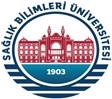 SAĞLIK BİLİMLERİ ÜNİVERSİTESİ Gülhane Sağlık Meslek Yüksekokulu Müdürlüğü…………………………………….. Programı BaşkanlığınaSINAV NOTU MADDİ HATA İNCELEME DİLEKÇESİÖĞRENCİNİNAşağıda belirttiğim ders/derslerin sınavına ait sınav kağıdımın maddi hata yönünden incelenmesini istiyorum.Gereğini saygılarımla arz ederim.					….…/……/20…	                  İmzaAdı SoyadıT.C. Kimlik NoÖğrenci NoProgramıSınıfıAdresiE-postasıTelefonuSınav Notunun İncelenmesi İstenen Dersin/DerslerinSınav Notunun İncelenmesi İstenen Dersin/DerslerinSınav Notunun İncelenmesi İstenen Dersin/DerslerinSınav Notunun İncelenmesi İstenen Dersin/DerslerinSınav Notunun İncelenmesi İstenen Dersin/DerslerinSınav Notunun İncelenmesi İstenen Dersin/DerslerinSınav Notunun İncelenmesi İstenen Dersin/DerslerinEğitim Öğretim YılıDönemiSınavTürüAdıSınavTarihiAlınan NotÖğretim Elemanı20… /20… Eğitim Öğretim Yılı(   )Güz Yarıyılı   (   )Bahar Yarıyılı(   )Ara Sınav   (   )Final20… /20… Eğitim Öğretim Yılı(   )Güz Yarıyılı   (   )Bahar Yarıyılı(   )Ara Sınav   (   )Final20… /20… Eğitim Öğretim Yılı(   )Güz Yarıyılı   (   )Bahar Yarıyılı(   )Ara Sınav   (   )Final20… /20… Eğitim Öğretim Yılı(   )Güz Yarıyılı   (   )Bahar Yarıyılı(   )Ara Sınav   (   )Final20… /20… Eğitim Öğretim Yılı(   )Güz Yarıyılı   (   )Bahar Yarıyılı(   )Ara Sınav   (   )Final20… /20… Eğitim Öğretim Yılı(   )Güz Yarıyılı   (   )Bahar Yarıyılı(   )Ara Sınav   (   )Final20… /20… Eğitim Öğretim Yılı(   )Güz Yarıyılı   (   )Bahar Yarıyılı(   )Ara Sınav   (   )Final